КозоводствоСвяженина, М. А. Особенности роста ремонтного молодняка коз зааненской породы / М. А. Свяженина // Вестник Бурятской государственной сельскохозяйственной академии им. В.Р. Филиппова. – 2019. – № 2. – С. 90–96.ОвцеводствоАфанасьева, А. И. Динамика показателей белкового обмена в крови лактирующих овцематок западно-сибирской мясной породы при применении препарата «Монклавит-1» / А. И. Афанасьева, В. А. Сарычев // Вестник Алтайского государственного аграрного университета. – 2019. – № 6. – С. 84–88.Билтуев, С. И. Продуктивно-биологические особенности грубошерстных овец разных пород, разводимых в условиях Республики Бурятия / С. И. Билтуев, В. А. Ачитуев, Б. В. Жамьянов // Вестник Бурятской государственной сельскохозяйственной академии им. В.Р. Филиппова. – 2019. – № 3. – С. 59–67.Два подхода к формированию селекционных индексов в овцеводстве / К. А. Катков, Л. Н. Скорых, П. С. Остапчук [и др.] // Вестник АПК Ставрополья. – 2019. – № 2. – С. 8–14.Дмитрик, И. И. Динамика изменения основных свойств шерсти баранов - производителей / И. И. Дмитрик // Вестник АПК Ставрополья. – 2019. – № 3. – С. 10–14.Иолчиев, Б. С. Взаимосвязь сохранность ягнят с размером помета / Б. С. Иолчиев, Н. А. Волкова, П. М. Кленовицкий // Эффективное животноводство. – 2019. – № 7. – С. 92–93.Исследование полиморфизма генов гормона роста, лептина у овец породы советский меринос / М. И. Селионова, Д. А. Ковалев, Л. Н. Скорых [и др.] // Вестник АПК Ставрополья. – 2019. – № 3. – С. 25–29.Михалёв, Е. В. Качественный состав молока овец разных пород и молока коз, разводимых в ООО СХП «Лукоз» / Е. В. Михалёв, Д. С. Блинов, С. М. Семенов // Актуальные вопросы совершенствования технологии производства и переработки продукции сельского хозяйства. – 2019. – № 21. – С. 401–403.Мясная продуктивность баранчиков эдильбаевской породы / Б. Б. Траисов, Д. Б. Смагулов, А. М. Давлетова [и др.] // Известия Оренбургского государственного аграрного университета. – 2019. – № 5. – С. 249–252.Оценка адаптационной перестройки овец в разных условиях на основе биомаркеров / М. И. Селионова, Л. Н. Чижова, А. К. Михайленко [и др.] // Вестник АПК Ставрополья. – 2019. – № 2. – С. 19–25.Формирование гистоструктуры кожи и фенотипические корреляции овец породы джалгинский меринос от внутри- и межлинейного подбора / Е. Н. Чернобай, Н. А. Агаркова, Н. И. Ефимова, Т. И. Антоненко // Вестник АПК Ставрополья. – 2019. – № 2. – С. 34–38.Составитель: Л. М. Бабанина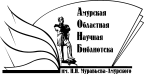 «Амурская областная научная библиотека имени Н.Н. Муравьева-АмурскогоОтдел библиографии и электронных ресурсов